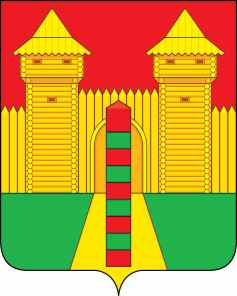 АДМИНИСТРАЦИЯ  МУНИЦИПАЛЬНОГО  ОБРАЗОВАНИЯ «ШУМЯЧСКИЙ   РАЙОН» СМОЛЕНСКОЙ  ОБЛАСТИПОСТАНОВЛЕНИЕот 21.10.2022г. № 480          п. ШумячиВ соответствии с Земельным кодексом Российской Федерации, Федеральным законом «О введении в действие Земельного кодекса Российской Федерации», приказом  Министерства экономического развития Российской Федерации от 27.11.2014 №762 «Об утверждении требований к подготовке схемы расположения земельного участка или земельных участков на кадастровом плане территории и формату схемы расположения земельного участка или земельных участков на кадастровом плане территории при подготовке схемы расположения земельного участка или земельных участков на кадастровом плане территории в форме электронного документа, формы схемы расположения земельного участка или земельных участков на кадастровом плане территории, подготовка которой осуществляется в форме документа на бумажном носителе», с учетом заключения о результатах публичных слушаний по рассмотрению вопроса о предоставлении разрешения на условно разрешенный вид использования земельного участка от 20.09.2022 г., постановления Администрации муниципального образования «Шумячский район» Смоленской области от 21.09.2022г. №425 «О предоставлении разрешения на условно разрешенный вид использования земельного участка», на основании заявления Петракова Сергея Николаевича от 10.10.2022 г. (регистрационный № 1281 от 19.10.2022 г.)	Администрация муниципального образования «Шумячский район» Смоленской областиП О С Т А Н О В Л Я Е Т:1. Утвердить схему расположения земельного участка на кадастровом плане территории из земель населенных пунктов площадью 114 кв. м., в том числе в охранной зоне 1 кв.м, расположенного по адресу: Российская Федерация, Смоленская область, Шумячский район, Первомайское сельское поселение,                  с. Первомайский, ул. Советская, дом 3А.2. Земельный участок, указанный в пункте 1 настоящего постановления, расположен в территориальной зоне Ж2 и в пределах кадастрового квартала 67:24:0180101.Условно разрешенное использование - магазины.3. Определить, что Петраков С.Н. имеет право на обращение без доверенности с заявлением об осуществлении государственного кадастрового учета, указанного в пункте 1 настоящего постановления земельного участка.4. Срок действия настоящего постановления составляет два года.Об утверждении схемы расположения земельного участка на кадастровом плане территорииИ.п. Главы муниципального образования «Шумячский район» Смоленской области Г.А. Варсанова